Dzień dobry,w dniu dzisiejszym czytamy lekturę H. Ch. Andersena „Brzydkie Kaczątko”.  Postarajcie się przeczytać znów kilka stron. Treść baśni znajdziecie również otwierając link:   https://wolnelektury.pl/katalog/lektura/brzydkie-kaczatko.html  Jeśli macie możliwość obejrzyjcie również streszczenie baśni na YouTube:https://www.youtube.com/watch?v=AJ2p7X31xKUMatematyka:Doskonalimy liczenie w zakresie 1000 pełnymi setkami. Dziś rozwiążemy zadania związane z ważeniem. Wiecie już co to gram, dekagram oraz kilogram. Przepiszcie do zeszytu oraz obliczcie poniższe działania:200kg+300kg+500kg=100kg+400kg+200kg+300kg=400kg+200kg+200kg=300kg+300kg+400kg=700kg+100kg=Zakreślcie działania, w których wynik wynosi 1000kgZAPAMIĘTAJ!1000 kilogramów to 1 tona1000kg = 1t (tona)Dowiedzcie się, co może ważyć tonę.Teraz w ćwiczeniach z matematyki rozwiązujemy zadanie 2 oraz 3, str. 38.Dla chętnych dzieci przeznaczone są zadania 1 oraz 4, str. 38Język polski:Otworzymy „Potyczki ortograficzne” na stronie 70. Dziś wielka litera w nazwach ulic.Zapamiętaj!Nazwy ulic piszemy wielką literą!Każdą ulicę, którą znasz, wielką literą zapisać masz!Wykonamy zadanie 1, str. 70.Na podstawie planu miasta uzupełnijcie nazwy ulic:-która ulica jest najdłuższa, a która najkrótsza,-która biegnie w dół, w górę, w prawo lub w lewoZadanie 2, str. 70.Napisz, przy jakiej ulicy mieszkasz Ty, Twoi koledzy, gdzie znajduje się szkoła i najbliższy sklep.Zajęcia plastyczne dla chętnych dzieci:Wykonajcie zajączka – zabawkę ze skarpetki. Do wykonania potrzebna będzie: mała skarpetka, nożyczki, marker, ryż, sznurek i kawałek wstążki.Ryż wsypujemy do wysokości pięty w skarpetce. Układamy w ten sposób, aby głowa zajączka wypełniała piętę skarpetki. Związujemy w dwóch miejscach sznurkiem: nad głową oraz w połowie wypełnionej skarpetki. Górę skarpetki przecinamy nożyczkami na środku. W ten sposób powstały uszy zajączka. Następnie ścinamy je do szpica. Wokół szyi zawiązujemy ozdobną wstążkę. Markerem rysujemy oczy i pyszczek. Gotowe! Taka zabawka może być ozdobą Twojego pokoju. 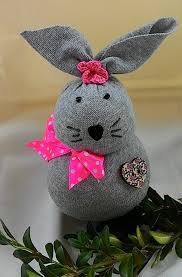 Przesyłam również link podpowiadający w jaki sposób wykonać zajączka:https://www.youtube.com/watch?v=wAVTm1nNFx8Pozdrawiam i życzę udanej zabawy Pani Agnieszka